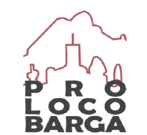 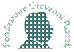 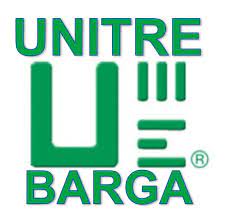 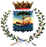 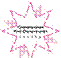 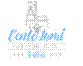 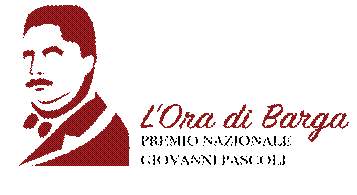 BANDO 20231| Il Premio Nazionale “Giovanni Pascoli – L’Ora di Barga”, istituito nel 2013 per onorare la memoria del Poeta, si articola in 5 sezioni:             SEZIONE A: Poesia Inedita            Inviare fino a un massimo di tre liriche (max.30 versi ciascuna) in formato anonimo (ca- rattere Times New Roman, dimensione 12, interlinea 1, formato Word). Solo in caso di invio per posta ordinaria allegare n° 5 copie. Non si accettano manoscritti, o testi esclusivamente in caratteri maiuscoli, né contenenti refusi o errori ortografici. La presenza di errori ortografici e/o refusi è motivo di esclusione. Le liriche potranno avere tema libero o essere ispirate ai seguenti temi pascoliani:IL FANCIULLINO – dedicate alla poetica del fanciullino;MARIÙ – dedicate alla donna;GULÌ – dedicate al rapporto tra l’essere umano e gli animali;CAPRONA – ispirate alla natura, all’ambiente agreste e all’ecologia;I POEMETTI – poesie in rima.Le liriche, anche se a tema diverso tra loro, non potranno superare il numero complessivo di tre. Si sottolinea che non si considera edita la pubblicazione di una poesia all’interno di un’Antologia relativa a un concorso, a seguito di partecipazione.             SEZIONE B: Poesia Edita – tema libero           Inviare n° 2 copie della pubblicazione. Non si accettano estratti o copie della pubblicazione in fotocopia      o in formato digitale.             SEZIONE C: Giovani     I giovani nati dopo il 31 dicembre 2005 potranno partecipare in modo individuale, conelaborati inviati dai genitori, o tramite la propria scuola di appartenenza, come classe, con elaborati inviati dai docenti, sia con poesie inedite sia con poesie edite, seguendo le indicazioni soprascritte nelle sezioni A e B, sen- za corrispondere alcun contributo.                 SEZIONE D: Fotografia Inedita - Adulti Inviare fino ad un massimo di 3 stampe fotografiche inedite di dimensioni 20x30 cm su carta fotografica o tre istantanee, ispirate alla citazione pascoliana: Il ricordo è poesia,  e la poesia non è se non ricordo. (Primi Poe- metti)Le fotografie potranno essere in bianco e nero o a colori e dovranno essere corredate da un titolo, il nome dell’autore e la data di realizzazione. Le fotografie dovranno rimane- re anonime, sul retro dovrà essere riportato solo il titolo in carattere maiuscolo. Non si accettano fotografie manipolate digitalmente, fatta eccezione per la trasposizione in bianco e nero. Ogni partecipante è responsabile delle opere presentate e di quanto dichiarato nella scheda di partecipazione.Le fotografie devono essere state scattate dal partecipante, devono essere inedite, nuove, originali e non in corso di pubblicazione.I fotografi, attraverso la sottoscrizione della scheda di partecipazione, autorizzano alla divulgazione delle immagini iscritte al concorso per la pubblicazione delle stesse nell’Antologia e su tutti i canali di comunicazione di pertinenza del Premio. Ad ogni uso dell’opera verrà indicato il nome dell’autore. L’autore, inoltre, firmando il modulo di iscrizione, garantisce che le immagini non ledono i diritti   di terzi e che pertanto ha ottenuto l’assenso delle persone eventualmente ritratte.            SEZIONE E: Fotografia Inedita - Giovani  I giovani nati dopo il 31 dicembre 2005, potranno   partecipare   alla   sezione fotografica a loro dedicata. Restano valide tutte le altre indicazioni della sezione D. Potranno essere presentati anche lavori di gruppo, fermo restando il limite di tre fotografie.Per partecipare al concorso in tutte le sezioni (A-B-C-D-E) inviare una copia dello specifico modello di partecipazione allegato al presente regolamento, compilato in tutte le sue parti, pena l’automatica esclusione dal concorso.2| Le opere inedite dovranno essere inviate entro il 31 marzo 2023 per e-mail a premiogiovannipascoli@virgilio.it oppure per posta alla Segreteria Premio Giovanni Pascoli c/o Biblioteca Comunale “F.lli Rosselli” Villa Gherardi, Via dell’Acquedotto 18 - 55051 Barga (LU).Le opere edite e le fotografie dovranno pervenire solo per posta entro il 31 marzo 2023 in formato integro e non saranno restituite. Farà fede il timbro postale.3| È richiesto un contributo di €15,00 per la partecipazione ad ognuna delle tre sezioni A (Poesie inedita - adulti), B (Poesia edita) e D (Fotografia inedita - adulti) da effettuare in contanti oppure tramite Bonifico Bancario intestato a:UNITRE UNIVERSITÀ DELLA TERZA ETÀ BANCO BPM S.P.A.IBAN IT44R0503470100000000002595oppure su PayPal all’indirizzopremiogiovannipascoli@virgilio.itL’attestazione di avvenuto pagamento dovrà pervenire con le opere inviate sia per e-mail che per posta. Il mancato pagamento della quota di iscrizione esclude automaticamente dalla partecipazione al concorso. Si ribadisce che i partecipanti delle Sezioni C e E (Giovani) non dovranno pagare alcun contributo.4| La Giuria, composta da rappresentanti del mondo culturale e artistico di Barga, selezionerà i primi tre classificati per ognuna delle sezioni (A-B-C-D-E) e indicherà le opere inedite a cui assegnare i premi speciali per i temi Il Fanciullino, Mariù, Gulì, Caprona e I Poemetti.Per la sezione B (Poesia edita adulti) è prevista anche l’assegnazione del Premio Speciale “Paola Stefani” conferito dal Comune di Barga.I nomi dei componenti della giuria saranno resi noti solo al momento della premiazione. 
Il giudizio della Giuria è insindacabile.I vincitori riceveranno comunicazione del premio assegnato entro un mese dalla premiazione, che si dovrebbe tenere salvo imprevisti sabato 14 ottobre 2023 in orario e luogo da definirsi. Per motivi organizzativi, i vincitori dovranno confermare via e-mail la loro presenza alla premiazione entro due settimane dal ricevimento della suddetta comunicazione.I premi non in denaro potranno essere spediti per posta, se richiesto, con un contributo di €10,00, da effettuare come indicato al punto 3 del presente regolamento. Altri si richiede la rinuncia scritta al premio entro due settimane dalla cerimonia.Per motivi organizzativi, il premio in denaro potrà essere ritirato solo di persona: non si ac- cettano deleghe.Qualora il vincitore non ritirasse personalmente il premio in denaro, questo verrà incamerato dalla segreteria del Premio stesso.5| È prevista la pubblicazione di un volume antologico che riunirà le poesie e le fotografie inedite vincitrici e quelle che saranno ritenute meritevoli dalla Giuria.Sarà possibile acquistare il volume il giorno della Premiazione oppure ordinarlo tramite e-mail. In questo ultimo caso sarà richiesto un contributo per le spese postali.Partecipando al concorso gli autori autorizzeranno automaticamente la pubblicazione delle opere inedite scelte dalla giuria senza ulteriore richiesta di consenso; le opere non saranno restituite.6| PREMI:                         SEZIONE A:                         Primo classificato: €200,00e targa commemorativa con attestatoSecondo classificato: €150,00e targa commemorativa con attestatoTerzo classificato: €100,00e targa commemorativa con attestato                               SEZIONE B:                         Primo classificato: €200,00e targa commemorativa con attestatoSecondo classificato: €150,00e targa commemorativa con attestatoTerzo classificato: €100,00e targa commemorativa con attestato                       SEZIONE C-E:                        
I giovani vincitori di queste sezioni riceveranno una targa commemorativa con attestato. 	SEZIONE D:	Primo classificato: €200,00e targa commemorativa con attestatoSecondo classificato: €150,00e targa commemorativa con attestatoTerzo classificato: €100,00e targa commemorativa con attestatoN.B. In caso di ex aequo i premi in denaro saranno divisi. I vincitori dei premi speciali riceveranno una targa commemorativa con attestato.7| Il trattamento dei dati personali che riguardano i concorrenti si svolgerà nel pieno rispetto della vigente normativa.Per informazioni rivolgersi alla segreteria del Premio: premiogiovannipascoli@virgilio.it